BARVA ;  korpus - modřín sibiřský - dub ,   čela -  modřín sibiřskýBARVA ;  korpus - modřín sibiřský - dub ,   čela -  modřín sibiřskýBARVA ;  korpus - modřín sibiřský - dub ,   čela -  modřín sibiřskýBARVA ;  korpus - modřín sibiřský - dub ,   čela -  modřín sibiřskýL.p.NÁZEVOBRÁZEKKÓDROZMĚRY š/h/vMOC s DPH1.RTV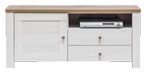 DX 1136 x 40 x 60  4 254 Kč2.KOMODA L/P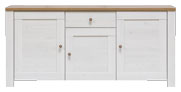 DX 2171 x 40 x 805 877 Kč3.KOMODA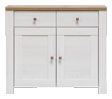 DX 3102 x 40 x 884 431 Kč4.KOMODA L/P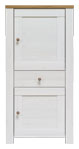 DX 468,5 x 40 x 138 4 595 Kč5.VITRÍNA                         (možnost dokoupení LED podsvícení) 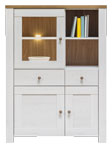 DX 5102 x 40 x 1386 544 Kč6.REGÁL LP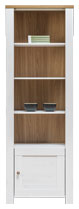 DX 668,5 x 40 x 1984 854 Kč7.VITRÍNA  L/P         (možnost dokoupení LED podsvícení)               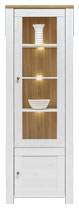 DX 768,5 x 40 x 198 6 218 Kč8.SKŘÍŇ  2D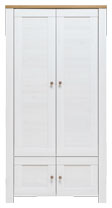 DX 8102 x 53 x 1987 909 Kč9.PC STŮL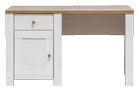 DX 9129 x 67 x 765 277 Kč10.POLIČKA ZÁVĚSNÁ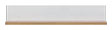 DX 10102 x 21 x 19,5 669 Kč11.POLIČKA ZÁVĚSNÁ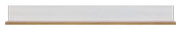 DX 11171 x 21 x 19,5 928 Kč12.STOLEK KONFERENČNÍ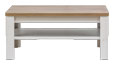 DX 1267,5 x 104 x 48 2 455 Kč13.STŮL ROZKLÁDACÍ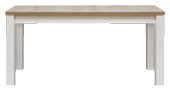 DX 1390 x 160-200 x 765 100 Kč14.PODSVÍCENÍ POLIČEK LED K VITRÍNĚ DX5* (Z1ND70/3P/BI)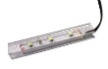 1x LED (bílá)259 Kč15.PODSVÍCENÍ POLIČEK LED K VITRÍNĚ DX7* (Z3ND70/3P/BI) 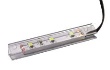 3x LED (bílá)492 Kč16.TLUMENÍ DVÍŘEK - PŘÍPLATEK*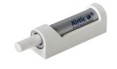 SLIMbílá40 Kč17.TLUMENÍ K ŠUPLATŮM - PŘÍPLATEK*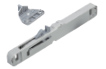 SLIM84 Kč*Podsvícení a tlumiče nepodléhají žádný slevám.*Podsvícení a tlumiče nepodléhají žádný slevám.*Podsvícení a tlumiče nepodléhají žádný slevám.*Podsvícení a tlumiče nepodléhají žádný slevám.